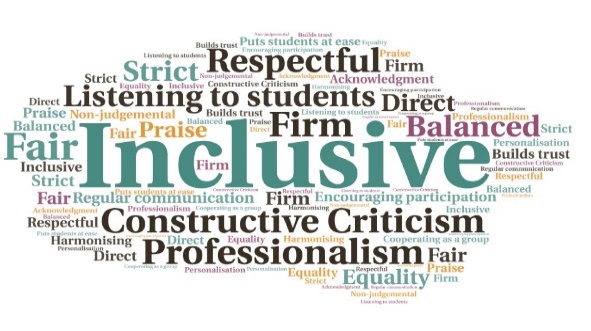 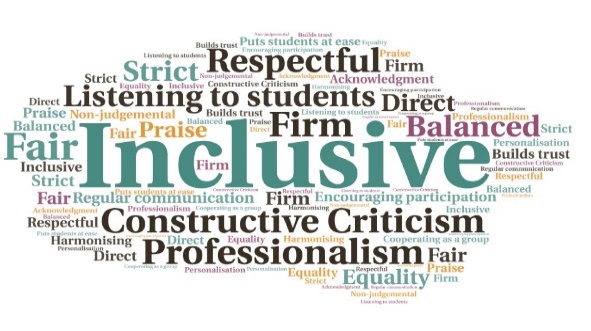 Goal: Encourage students to explore the Scottish wilderness and improve mental health during the pandemic.Submitted by: Emma Robson 
Project: To circulate a number of free explorer packs to students, as an incentive for students to get outdoors. Run in conjunction with online competitions with various prizes.
Benefit to: All students  Impact:  Students reported feeling motivated to go outside and connect with nature in their local green areas. It also improved student’s confidence in exploring, and increased engagement with the student’s immediate surroundings. 